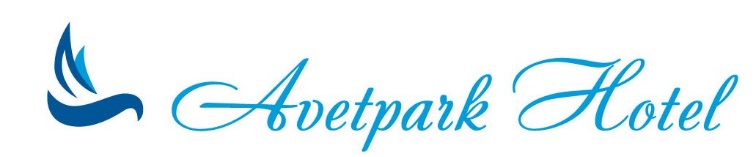                                                                                 _______________/ИП Аветян Е.Г./                                                                                                                         01.01.2020Санкт-Петербург                                                                            Отель  АветПаркПравила проживания и порядок бронирования и размещения1. Гостиница «АветПарк» предназначена для временного проживания граждан.2. Режим работы - круглосуточный.3. Расчетный час в гостинице – 12.00.4. Заселение в гостиницу производится в 14.00:     - при свободном размещении -  только при наличии  свободных номеров, готовых к заселению.     - при бронировании - согласно времени и условий, указанных в заявке.5. Негарантированное заселение осуществляется без внесения предоплаты за проживание при бронировании..  При негарантированном бронировании требуется дополнительное подтверждение брони со стороны гостя  и предоставление полной контактной информации гостя при индивидуальной заявке (контактный телефон и адрес электронной почты). Негарантированное бронирование  группы (более 5 номеров)  может производиться только на усмотрение гостиницы. Аннулирование заявки на негарантированное бронирование или ее изменение  должны быть произведены в срок не менее, чем за 3 суток для индивидуальной заявки, и в срок не менее чем за 20 суток для групповой заявки.  При отсутствии контактной связи  с гостем   и дополнительного подтверждения брони не менее чем за 3 суток со стороны гостя при индивидуальной заявке и 20 суток при групповой заявке гостиница оставляет за собой право аннулировать  бронь.  При  опоздании более чем на 4 часа от заявленного времени заезда Гостя бронь аннулируется.  Повторное заселение гостя возможно при наличии свободных номеров.Негарантированное бронирование  в период 01.05.2020 - 31.08.2020 производится на усмотрение отеля, а также отель  оставляет за собой право аннулировать бронь в одностороннем порядке  при отсутствии обратной связи гостя с отелем  с момента осуществления бронирования и до даты заселения.6. Гарантированное заселение производится по предварительной брони с внесением предоплаты в размере стоимости первых суток  проживания.  Аннулирование или изменение заявки на гарантированное бронирование должны быть произведены в срок не менее, чем за 3 суток для индивидуальной заявки и 20 суток для групповой заявки (более 5 номеров) до предполагаемой даты заезда. В случае поступления отказа позже установленного срока или неприбытия гостей взимается плата за фактический простой в размере суточной стоимости каждого забронированного номера. При опоздании более чем на сутки гарантированное бронирование аннулируется. Обязательным условием гарантированного бронирования  для групповой заявки  является внесение предоплаты в размере 50 % от полной  стоимости бронирования за 20 суток до даты заселения.  7. Плата за проживание в гостинице взимается в соответствии с расчетным часом, положениями настоящего Правила и действующего в гостинице прейскуранта. При размещении менее чем на сутки взимается плата за сутки. Размещение в гостинице производится при внесении оплаты за проживание.8. За проживание ребенка в возрасте до 7 лет включительно и без предоставления отдельного места, плата не взимается. За размещение ребенка от 7 до 12 лет включительно, а также при проживании с родителями двух и более детей взимается плата согласно утвержденному в гостинице прейскуранту в зависимости от категории номера.9. Информация о действующих ценах на номера гостиницы публикуется на сайте гостиницы www.avetpark.ru и размещается на стойке приема и размещения.10. Оплата за проживание и дополнительные услуги гостиницы принимается в наличной и безналичной форме (банковские карты, оплата на расчетный счет по выставленным счетам)  11. При оплате за наличный расчет у стойки приема и размещения физическому лицу выдается кассовый чек и счет установленного образца. Для получения акта оказанных услуг проживающему, как представителю юридического лица, необходимо заранее, до момента оплаты услуг наличными средствами, предупредить администратора. Акт оказанных услуг оформляется на основании предоставленных реквизитов организации, командировочного удостоверения или доверенности.12. Номер в гостинице предоставляется по предъявлении паспорта гражданина РФ, паспорта иностранного гражданина, дипломатического паспорта, паспорта моряка, военного билета (для лиц, проходящих действительную военную службу). При согласии лица, имеющего намерение поселиться, с действующими правилами гостиницы и оформлении проживания договор на оказание гостиничных услуг считается заключенным.13. За дополнительное размещение и длительное пребывание посетителей по просьбе гостя в номере с 21.00 до 8.00 часов взимается плата, согласно утвержденному в гостинице прейскуранту.14. Временное проживание в гостинице не должно превышать одного месяца. Проживание свыше оговоренного периода возможно только по согласованию с руководством гостиницы.15. По окончании периода размещения проживающий обязан освободить номер до расчетного часа. Продление периода проживания производится только при отсутствии брони на данный номер или при возможности может быть предоставлен другой номер.16. При позднем выезде взимается плата:50 % от стоимости номера при выезде с 12.00 до 20.00;за полные сутки – при выезде после 20.00.17. С целью обеспечения безопасности  вход проживающих осуществляется по карте гостя, а пребывание   посетителей в номере у Гостя осуществляется по документу, удостоверяющему личность и по просьбе проживающего.18. Гостиница предоставляет проживающим без дополнительной оплаты следующие виды услуг:телевидение;пользование всем оснащением номера, согласно категории номера;побудка к определенному времени суток;предоставление по просьбе гостя кипятка, иголок, ниток, одного комплекта посуды и столовых приборов;питьевая бутилированная вода (только в первый день проживания);пользование утюгом в гладильной комнате;пользование медицинской аптечкой;вызов такси;вызов скорой помощи;доставка в номер корреспонденции по мере ее получения;осуществление местных телефонных переговоров из номера;беспроводной интернет WI-FI;огороженное парковочное место под видеонаблюдением - при предварительном бронировании.19. Дополнительные услуги в гостинице оказываются в соответствии с утвержденным прейскурантом. Информация о дополнительных услугах и действующих ценах находится на стойке приема и размещения, на сайте гостиницы www.avetpark.ru, в номере гостя либо на месте оказания услуги.20. В соответствии с Федеральным законом Российской Федерации от 23 февраля 2013 г. № 15-ФЗ «Об охране здоровья граждан от воздействия окружающего табачного дыма и последствий потребления табака» курение на территории гостиницы, в том числе в номерах, запрещено.21. Проживающие в гостинице обязаны:соблюдать установленный порядок проживания;не беспокоить других проживающих в гостинице, соблюдать тишину и общественный порядок в номере и гостинице;соблюдать чистоту в номере и гостинице;исключать возможность возникновения в номере инфекции;строго соблюдать правила пожарной безопасности, не допуская возникновения очагов пожара;в случае возгорания в номере немедленно сообщить об этом любому сотруднику гостиницы;своевременно и в полном объеме оплачивать предоставленные гостиницей услуги;уходя из номера закрывать водоразборные краны, выключать свет, телевизор;не оставлять номер открытым и личные вещи без присмотра;в случае утраты или повреждения имущества возместить стоимость нанесенного гостинице ущерба согласно прейскуранту.22. Проживающим в гостинице запрещается:оставлять в номере посетителей в свое отсутствие, а также передавать им ключ от номера;держать в номере животных;хранить в номере громоздкие вещи, легковоспламеняющиеся материалы, оружие, химические и радиоактивные вещества, ртуть;переставлять самостоятельно мебель в номере;посещение кафе в спортивной, домашней и пляжной одежде;использовать в номере электронагревательные приборы, самовольно подключать телефонные устройства, факсы и другие средства связи.23. Администрация гостиницы оставляет за собой право посещения номера без согласования с проживающим в случае задымления, пожара, затопления, а также в случае нарушения проживающим настоящего порядка проживания, общественного порядка, порядка пользования бытовыми приборами.24. Гостиница не несет ответственности за утрату денег, иных валютных ценностей, ценных бумаг, ювелирных изделий и других ценностей.25. Гостиница вправе расторгнуть договор на оказание гостиничных услуг в одностороннем порядке либо отказать в продлении срока проживания в случае нарушения проживающим порядка проживания, несвоевременной оплаты услуг гостиницы, причинения проживающим материального ущерба гостинице.Гость принимает к сведению и не возражает против факта использования в помещениях гостиничного комплекса (за исключением номеров  проживания) систем видеонаблюдения.Данный порядок составлен в соответствии с правилами предоставления гостиничных услуг РФ, утвержденными постановлением Правительства РФ от 09.10.2015 №1085.Отель АветПарк, Санкт-Петербург, Большой смоленский пр. д.3. литер А,  тел. (812)410-00-05 www.avetpark.ru, avetpark@yandex.ru ,  hotel@avetpark.ru